Unit 3ExpressionsExponentsOrder of OperationsEvaluating Algebraic ExpressionsTranslating Words to MathIdentifying Parts of ExpressionsEvaluating FormulasAlgebraic PropertiesSimplifying ExpressionsIdentifying Equivalent ExpressionsName:  	Math Teacher:  	Unit 3:  ExpressionsStandards, Checklist and Concept MapGeorgia Standards of Excellence (GSE):MGSE6.EE.1:  Write and evaluate numerical expressions involving whole-number exponents.MGSE6.EE.2:  Write, read, and evaluate expressions in which letters stand for numbers. MGSE6.EE.2a:  Write expressions that record operations with numbers and with letters standing for numbers. For example, express the calculation “Subtract y from 5” as 5-y.MGSE6.EE.2b :  Identify parts of an expression using mathematical terms (sum, term, product, factor, quotient, coefficient); view one or more parts of an expression as a single entity.  For example, describe the expression 2(8 + 7) as a product of two factors; view (8 + 7) as both a single entity and a sum of two terms.    MGSE6.EE.2c :  Evaluate expressions at specific values of their variables. Include expressions that arise from formulas used in real-world problems. Perform arithmetic operations, including those involving whole-number exponents, in the conventional order when there are no parentheses to specify a particular order (Order of Operations).  For example, use the formulas V = s³ and A = 6s² to find the volume and surface area of a cube with sides of length s = ½.MGSE6.EE.3 :  Apply the properties of operations to generate equivalent expressions.  For example, apply the distributive property to the expression 3(2 + x) to produce the equivalent expression 6 + 3x; apply the distributive property to the expression 24x + 18y to produce the equivalent expression 6(4x + 3y); apply the properties of operations to y + y + y to produce the equivalent expression 3y.MGSE6.EE.4 :  Identify when two expressions are equivalent (i.e., when the two expressions name the same number regardless of which value is substituted into them).  For example, the expressions y + y + y and 3y are equivalent because they name the same number regardless of which number y stands for.    What Will I Need to Learn??________ I can evaluate expressions, including with variables and exponents	________ I can translate words to expressions________ I can identify parts of expressions	________ I can substitute to evaluate formulas________ I can apply the Order of Operations________ I can use the distributive property________ I can identify equivalent expressionsUnit 3 Circle Map: Make a Circle Map of important vocab and topics from the standards listed above.  Unit 3 IXL Tracking LogUnit 3 - VocabularyUnit 3 – Vocabulary – You Try Math 6 – Unit 3: Expressions ReviewIdentify each part of the expression.  Write “n/a” if the part is not in the expression:  9(3x2 + 4)	a)  coefficient:  		b)  constant:  	c)  variable:  		d)  exponent:  	e)  quotient:  		f)  product:  	g)  factors:  		h)  sum:  	i)  difference:  	What does it mean when a number is squared or cubed?  Give an example of each.  	Evaluate the expression.  Show EACH step.  102 – (14 – 2 +7)Write using exponents AND solve?  5 • 5 • 5 • 5 =If m=5, evaluate the expression:  4m2 + 6mApply the distributive property to write an equivalent expression to 9(y – 3).Combine like terms to simplify this expression:  8x³ + 4x² + 12x³ - x²  The cost of renting a moving truck is $39.99 plus an additional $0.50 for each mile driven.  Write an expression to represent the cost of renting the truck for m miles.Give an example of each of the properties below:a)  commutative property:  	b)  distributive property:  	c)  associative property:  	 Write an expression for the product of 6 and c.  	Write an expression for 22 less than y.  	Which expression is not equivalent to the others?3(4 + 2)	b)  3(4) x 3(2)	c)  3(4) + 3(2)	d)  12 + 6The formula A=lw can be used to find the area of a rectangle.  Ms. Julien is mowing a rectangular lawn that is 9.5 yards long and 6 yards wide.  What is the area of the lawn?The formula for surface area of a cube is SA = 6s2.  Find the surface area of a cube whose side length (s) is 12 cm.The expression 12n + 75 can be used to find the total price for n students to take a field trip to the science museum.  Evaluate the expression 12n + 75 if there are 25 students attending the field trip. (n = 25).Write a phrase for the expression .  	Which expression represents the phrase, “eight less than the product of six and b?Evaluate 10 squared.  	When you combine like terms, you mu8st look for terms with the same variable AND exponent.  Choose the expression that is equivalent to 4m + 4m2 – m + 6m2 + 2m2Silly Sally has a friend named Cuckoo for Cocoapuffs.  He also does not understand how to apply the order of operations, and has made a mistake in the problem below.  Find the mistake and explain in THREE COMPLETE SENTENCES what the mistake is and what should have been done.  Then write what the correct answer really is.	125 – 15 • 23 + 5	125 – 15 • 6 + 5	125 – 90 + 5 540ExponentsAn __________ tells how many times to multiply a base times itself.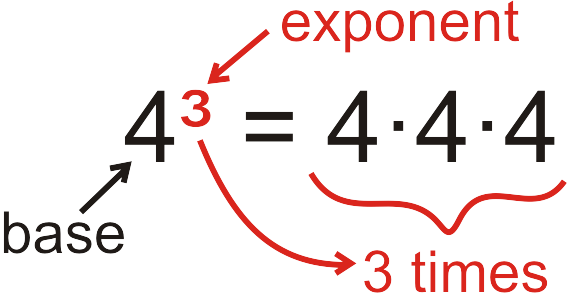 You read 43 as 4 to the 3rd power or 4 cubed or 4 to the third power.You read 52 as 5 squared or 5 to the second power.If a base is being raised to the zero power, it will always be equal to one.When evaluating an exponent REMEMBER, an exponent only works on what it touches!Example:2 + 33 = 2 + 9 = 11	(2 + 3)3 = 53 = 125You Try:Evaluate:1)  24	2)  5 + 72	3)  (5 + 7)24)  10 - 32	5)  (10 – 3)2	6)  2 - 20Exponents PracticeExample:You Try: Fill in the blanks below to complete the chart.FUN FACT: Any number raised to the __ power always equals __.Let’s explore why:Exponents Practice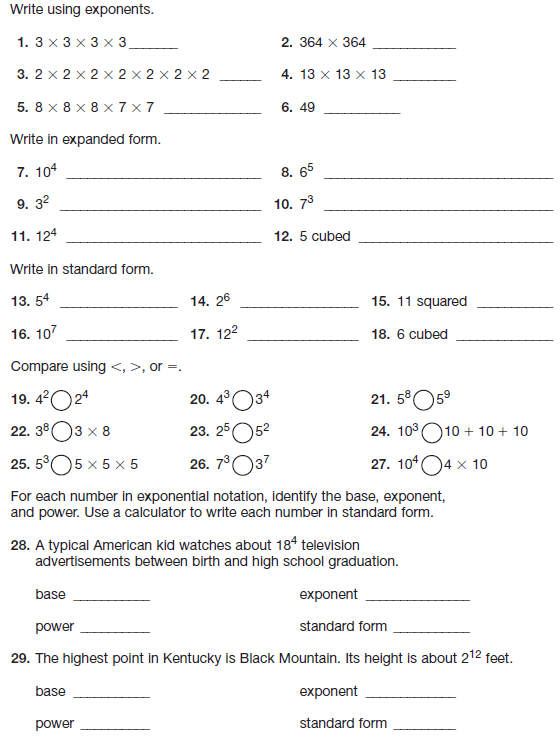 Order of OperationsWhen computing a problem that has more than one operation, the “Order of Operations” lists the order in which to work the problem to ensure that no matter who solves the problem, the answer will always be the same.  Having this set of rules prevents us from getting multiple answers to the same problem!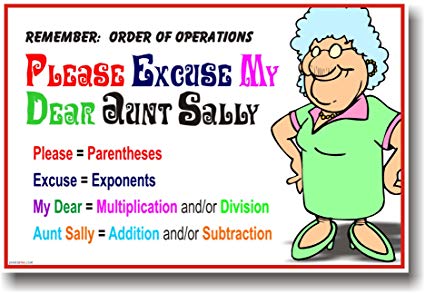 MULTIPLICATION and DIVISION are a group and they are worked from left to right.ADDITION and SUBTRACTION are a group and they are worked from left to right.When solving problems using the Order of Operations, your problems will look like a triangle (or a Dorito!)  You must show all of your work as you complete each step!Examples:	8 + 14 ÷ 7 x 3 – 5	6 – (5-3) + 10	42 – (8 – 6) x 22	8 + 2 x 3 -5	6 – 2 + 10	42 – 2 x 22	8 + 6 – 5	4 + 10	42 – 2 x 4	14 – 5	14	42 - 8	9		34You Try:1)  2 • 2 + 32	2)  3 + (6 – 5)3	3)  (2 + 4)2 ÷ 24)  42 ÷ (32 – 3)	5)  23 • (3 + 4) ÷ 2	6)  2 + 42 – (3 +2)7)  42 ÷ 8	8)  (3 -1) + 6 x 3	9)  90 ÷ 9 – 5 + 8ExpressionsAn _____________________ is a mathematical statement that contains numbers and operations.An _____________________ is an expression that contains at least one variable, along with operations and/or numbers.Parts of Expressions	coefficients: 2 and 4	constant:  7variable:  x	exponent:  3quotient:  none	product:  2x3 and 4xfactors:  2, x, and 4	sum:  2x3 + 4xdifference:  4x – 7	terms:  2x3, 4x, 7Example:5x + 14  	This example has two terms, 5x and 14	5x is the product of 5 and x2(8 + 7)	This example has three constants (2, 8 and 7) 	There is a product (2 • (8 + 7))	There is a sum (8 + 7)	There are two factors (2 and 8+7)You Try:Use the expression below to identify the parts.	a)  coefficient:  		b)  constant:  	c)  variable:  		d)  exponent:  	e)  quotient:  		f)  product:  	g)  factors:  		h)  sum:  	i)  difference:  		j)  terms:  	Evaluating ExpressionsTo evaluate, or solve an algebraic expression, you substitute a number in place of the variable(s) and then find the value.Note:  When a number and letter are written side by side with no operation indicated, then it can be assumed you will multiply them together.3x = 3 times whatever x is.	4p = 4 times whatever p is6u + 4 = the sum of the product of 6 and whatever u is and 4Examples:Evaluate the following algebraic expressions when a = 10, b = 3, and c = 5.	b + 18 (given expression) 	4a ÷ c (given expression)	b2 (given expression)	3 + 18 (substitute 3 in for b)	4 • 10 ÷ 5 (substitute)	32 (substitute)	21 (solution)	40 ÷ 5 = 8 (solution)	9 (solution)You Try:Substitute to evaluate the following algebraic expressions when x = 2, y = 25 and z = 8.  Show all of your work!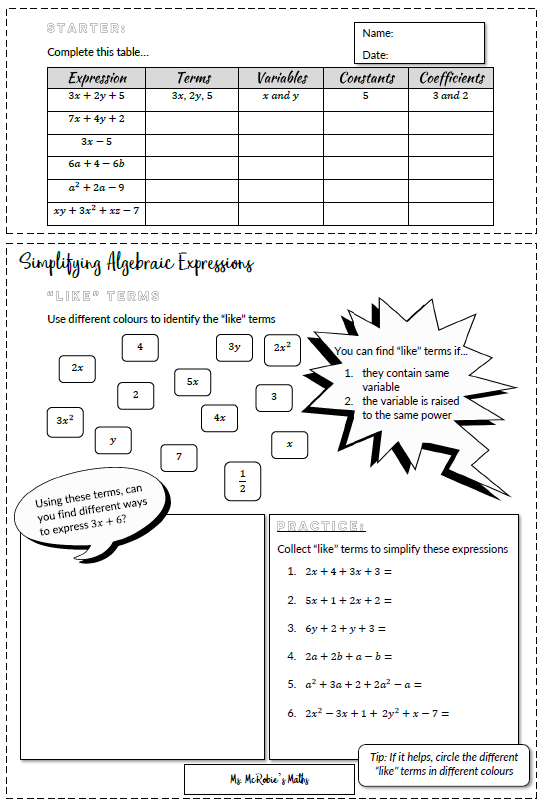 Evaluating Expressions Extra PracticeUse substitution to evaluate each expression for the given value of the variable.  Show your work!Evaluating Expressions Extra PracticeUse substitution to evaluate each expression for the given value of the variable.  Show your work!Using and Evaluating FormulasA formula is a mathematical rule written using variables, usually an expression or equation describing a relationship between quantities.To evaluate or solve a formula, you substitute the number for the variable.  Common FormulasArea of a rectangle = l • w	Surface Area of a Cube = 6s2Area of a triangle =  	Volume of a Cube = s3Area of a Trapezoid = Example 1:  Mary Lou is setting up a lemonade stand.  Her rectangular sign is 3 feet long and 2.5 feet wide.  If the formula for area of a rectangle is A = l • w, what is the area of her sign?A = l • w	 Step 1: Write the formula.A = 3 ft • 2.5 ft	 Step 2: Substitute for the variable(s).A = 7.5 ft²	 Step 3: Solve (in this case, multiply).Example 2:  Billy Bob needs to figure out the volume of a cube.  It is 12 in tall.  Help him find the volume, if the formula is V = s³.V = s³	 Step 1: Write the formula.V = 12 in • 12 in • 12 in	 Step 2: Substitute for the variable(s).V = 144 • 12	 Step 3: Solve (in this case, multiply).V = 1728 in³You Try:1)  What is the surface area of a cube that is 4 in. tall?2)  What is the area of a rectangle with a height of 8.5 cm and a width of 3 cm?3)  What is the area of a triangle with a height of 5m and a base length of 9m?4)  What is the area of a trapezoid that is 4cm high, with bases that are 10cm and 12cm long?5)  Why are formulas useful/helpful?Words and Phrases to Math SymbolsWords can be translated into math symbols to form expressions and equations.  Here is a list of key words to look for.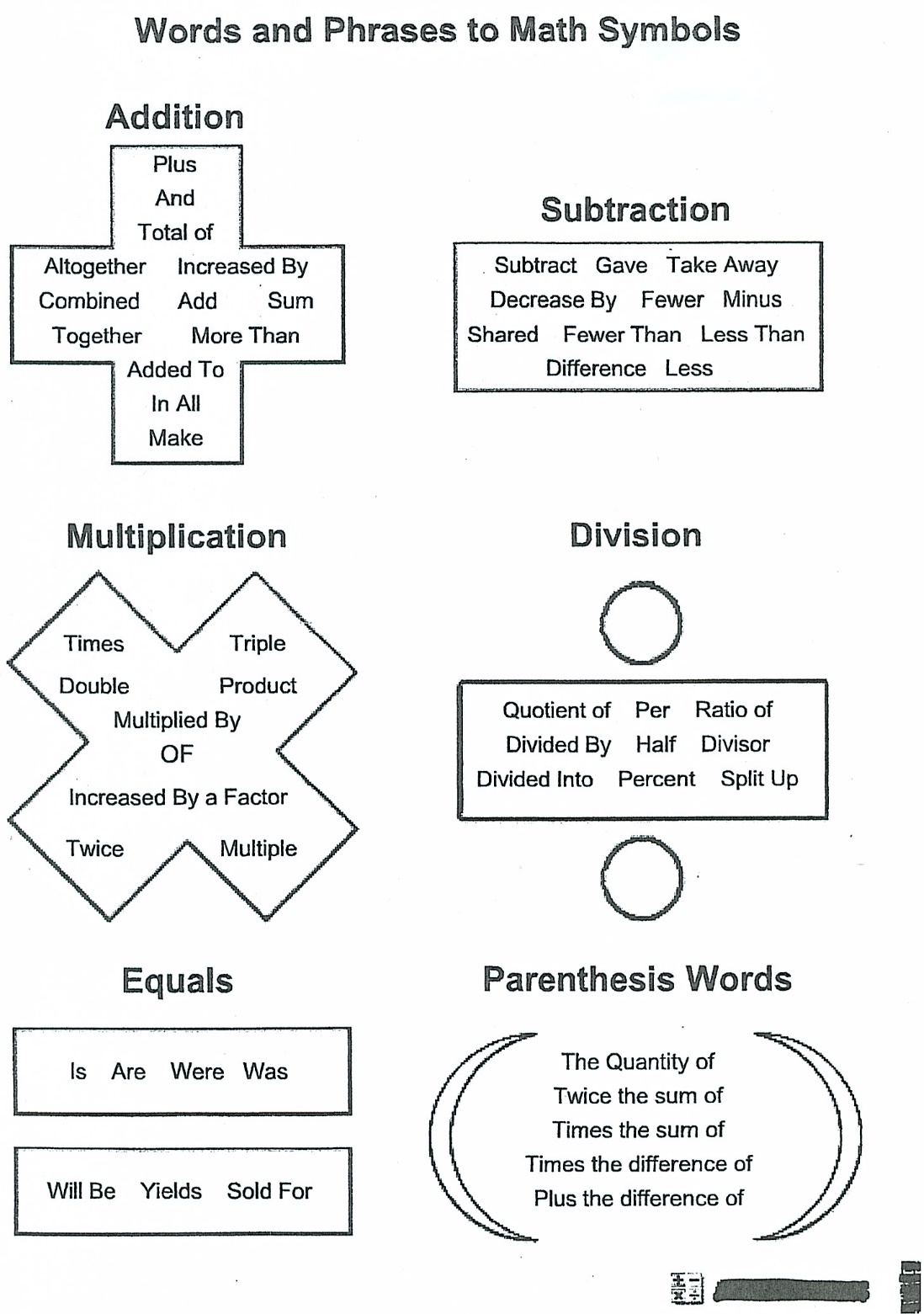 Writing Algebraic ExpressionsTranslating words into math symbols or math symbols into words can be done in many ways.  Here are just a few examples.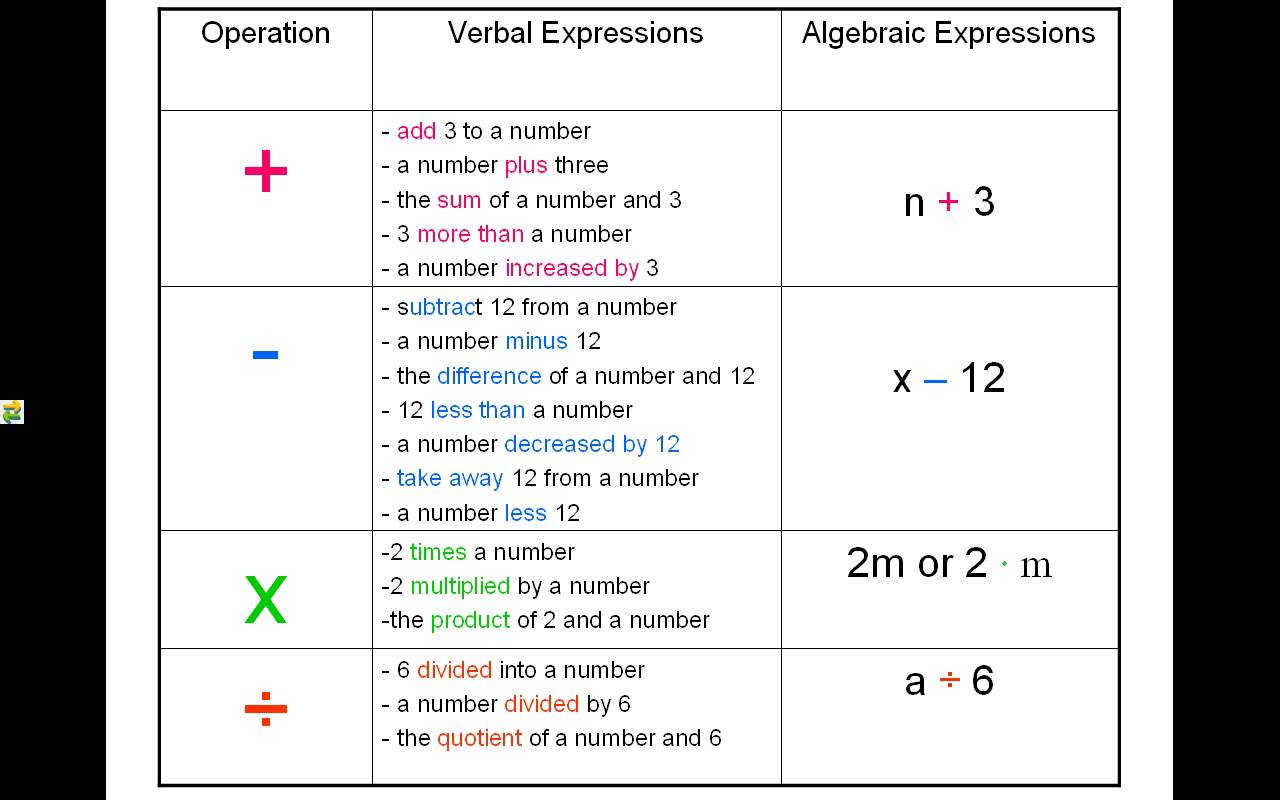 Example: Translate the words into math symbols.add 43 to a number, n43 + na number, w decreased by 12.w – 128 less than a number yy - 8You Try:1.  	add 43 to a number n2.  	a number x divided into 253.  	7 times a number e4.  	take away a number c from 165.  	difference of a number q and 246.  	product of a number r and 417.  	13 more than a number j8.  	a number a less 499.  	a number v decreased by 2810.  	a number b multiplied by 4611.  	30 minus a number h12.  	a number u divided by 3613.  	quotient of 23 and a number e14.  	8 less than a number y15.  	subtract a number m from 1916.  	9 more than the twice a number a17.  	sum of a number z and 3418.  	3 increased by a number p19.  	33 increased by a number u20.  	add 6 to a number k21.  	take away a number f from 2022.  	The difference of 9 and x23.  	sum of a number b and 3524.  	a number x times 4425.  	a number w decreased by 1226.  	a number j minus 1027.  	32 less a number t28.  	48 multiplied by a number q29.  	4 divided by a number s30.    difference of a number c and 2Commutative & Associative PropertiesThe Commutative Property says that the order in which you add or multiply two numbers does not change the sum or product.  For any numbers a and b:      a + b = b + c and a x b = b x aThink commute, (like how you move to work) the numbers can move position without changing the outcome.The Associative Property says that the way you group numbers when you add or multiply them does not change the sum or product.  For any numbers a, b or c:       (a + b) + c = a + (b + c) and (ab)c = a(bc)Think associate, (like how you associate with your friends) the numbers can “hang out” in different groups and not change the outcome.Example:Which property is illustrated by each statement?1)  13 + 14 = 14 + 13	2)  2 + (3 + 4) = (2 + 3) + 4You Try:1)   3 + 4 = 4 + 3	2)  2(9) = 9(2)3)  xy = yx		4)  g + h + 2 = g + 2 + h5)  (2 + 5) + 7 = 2 + (5 + 7)	6)  (6 • 5) x = 6 (5 • x)7)  7 + m = m + 7	8)  3 (4 • 5) = (4 • 5) 3Combining Like Terms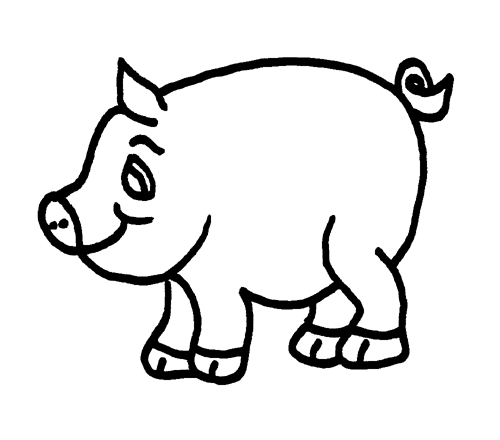 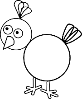 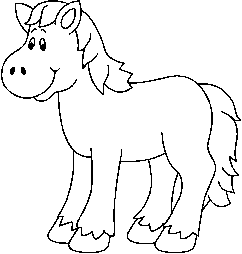 Part 1:  Look at the pictures of the farm animals below.  Determine how many pigs, chickens, and horses there are.Pigs:  		Horses:  	Chicken:  	Part 2: Write an algebraic expression to show how many of each animal are on your paper.  Instead of pictures, use variables to represent each animal.  Use p for pig, c for chicken, h for horse.Part 3: Simplify your algebraic expression by combining like animals.Part 4: What if a horse got lost?  How would you represent that in your expression?More Combining Like TermsCombining Like Terms is like matching your socks.  In the same way that we put our socks in matching pairs, we can combine like terms to put terms with the same variables and exponents together.Examples:2x and 3x have the same variable (x) to the same exponent (1), so they can be combined to make 5x.5y2 and 4y2 have the same variable (y) and the same exponent (2), so they can be combined to make 9y2.8m and 3m2 are NOT like terms because they do have the same variable, but not the same exponent.Some helpful hints to make combining like terms easier.You can put different shapes around like terms before you combine them to make sure you don’t miss any terms.  Make sure you put the shape around the sign too!   You can also highlight like terms before you combine them to make sure you don’t miss any terms.  Make sure you highlight the sign too!   Combining Like Terms Error AnalysisSally is a silly little girl who makes mistakes!  In Column #1, analyze her work and circle her mistake.  In Column #2, explain what she did wrong.  In Column #3, show how Silly Sally should work out the problem correctly.  Show ALL work!You Try: 4x2 + 3x + 8y9k2 + 6k + 157x + 9y – 2a 0 3h + 3 4x + 2y 6d + 3c 20b2 + 10b already simplified 5m4 + m2  The Distributive Property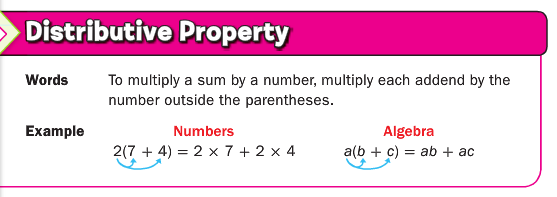 Think of the factor that is being distributed as the mamma bird.  What happens when the mamma doesn’t feed her babies?  They die!  Don’t kill off the baby birds, make sure mamma feeds them all!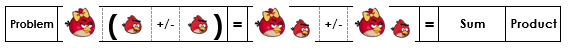 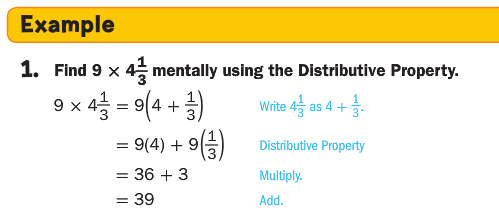 You Try:1)  12 • 41	2)  11 • 45	3)  2 • 123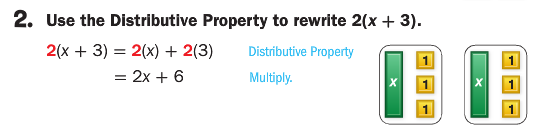 You Try:1)  8(x + 3)	2)  5(9 + x)	3)  2(x + 3)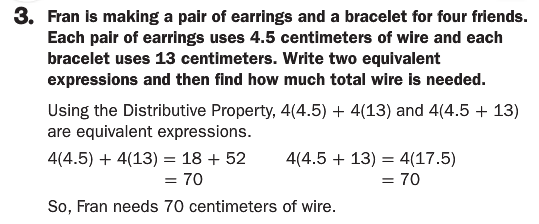 You Try: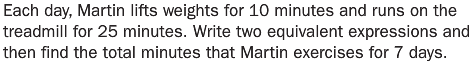 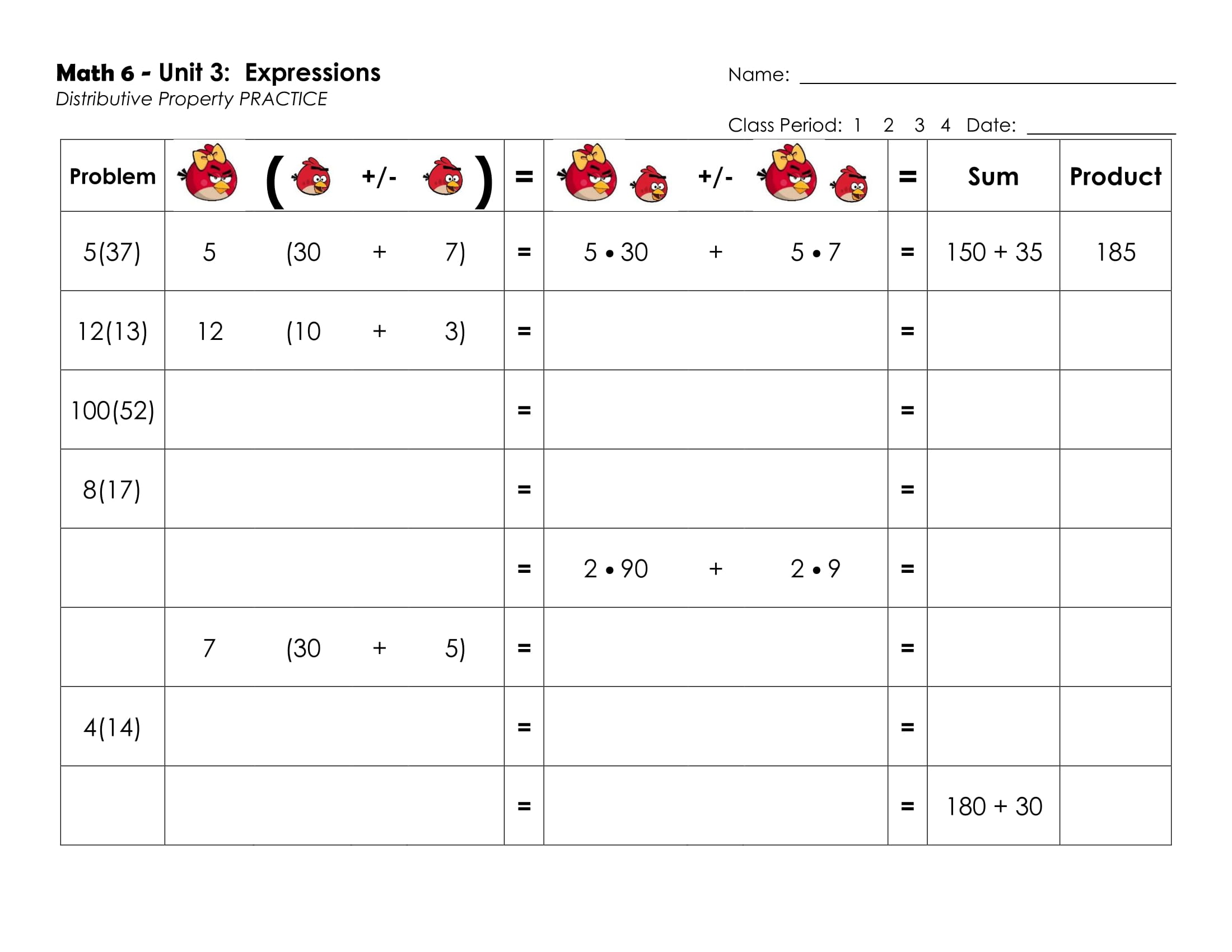 The Distributive PropertySolve these problems two ways, use the distributive property and the order of operations.1)  5(9 + 11)	2)  12 (3 + 2)Use the distributive property to rewrite the following expressions.  Combine like terms if necessary.3)  5(2 + 8)	4)  10(x + 2)	5)  14(a + b)6)  12(a + b + c)	7)  7(a + b + c)	8)  10(3 + 2 + 7x)9)  1(3w + 3x + 2z)	10)  5(5y + 5y)	11)  9(9x + 9y)12)  2(x + 1)	13)  6(6 + 8)	14)  4(5v + 6v)15)  3(2 + 6 + 7)	16)  2(3x + 4y + 10x)	17)  5(5x + 4y)Factoring 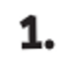 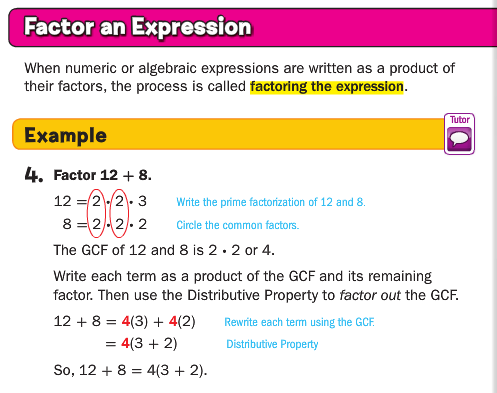 Factoring is the inverse of the distributive property.  When you are factoring, you are looking to pull out the common factors that are in the addends.  (You have to find the mamma and take her out!) You Try:Find the common factor (mamma bird) and factor it out of the expressions below.1)  9 + 21	2)  14 + 28	3)  80 + 56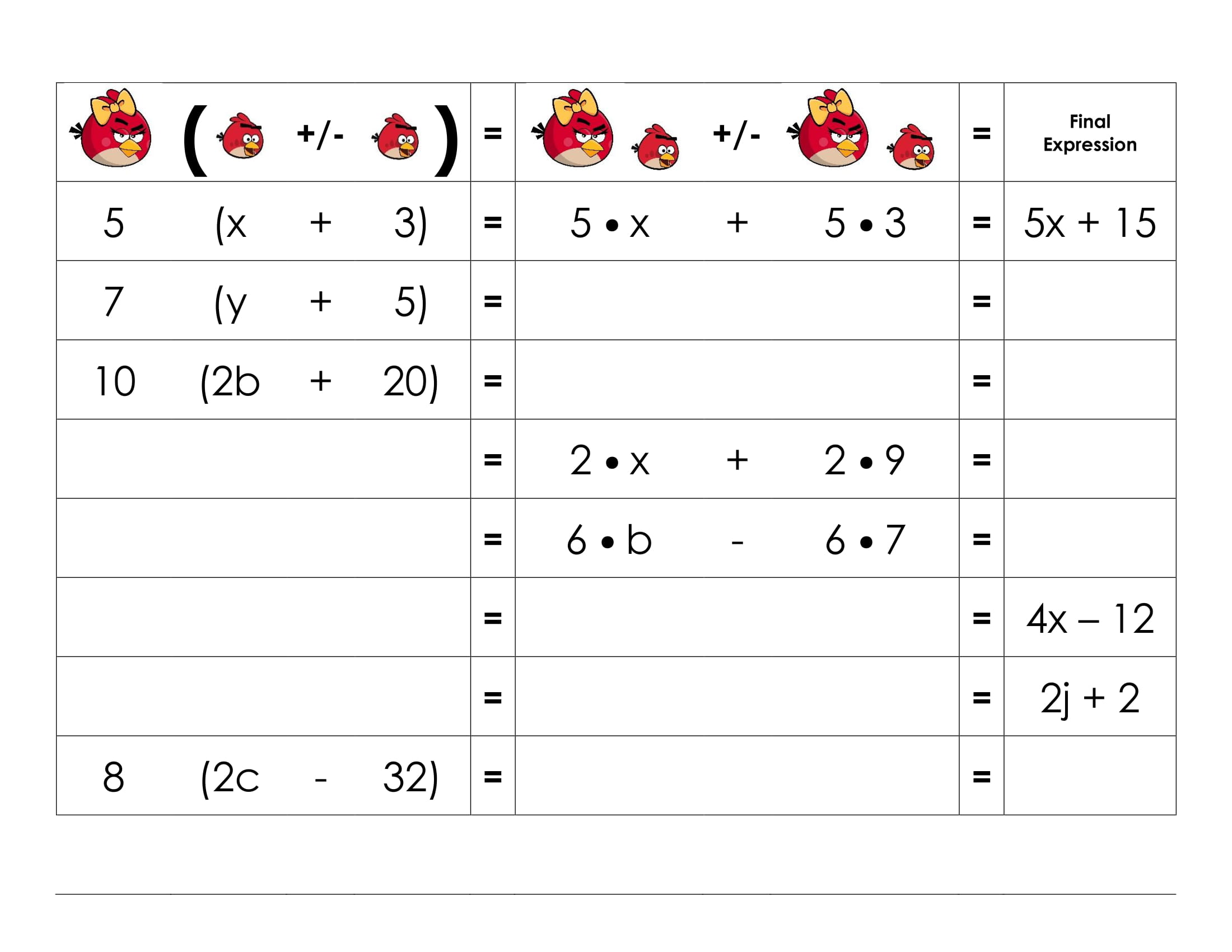 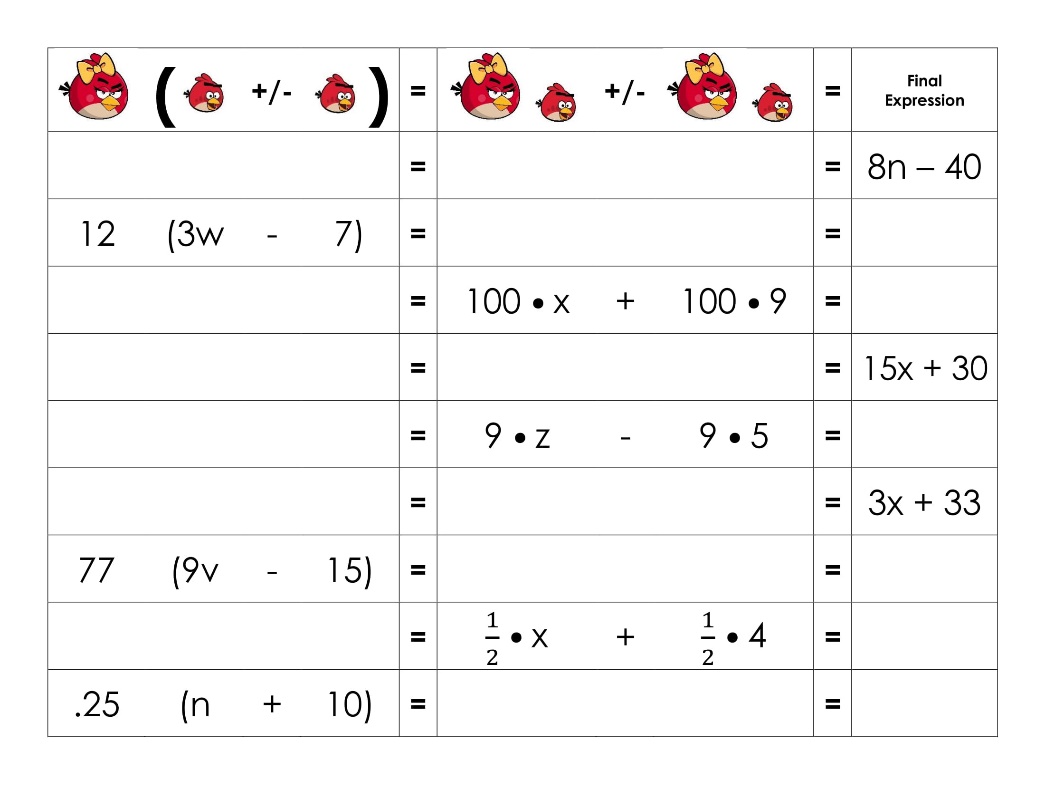 Factoring Practice Factor the expressions. Distributive Property Extra Practice Multiply or Factor the expressions using the Distributive Property. Distributive Property & Combining Like TermsUse the Distributive Property and Combine Like Terms.Unit 3 CalendarUnit 3 CalendarUnit 3 CalendarUnit 3 CalendarUnit 3 Calendar11/411/511/611/711/8Unit 3 Pre-TestMSG set upExponentsHW:  IXL D.2No SchoolElection DayWildcat LabHW:  IXL O.3Exponents/Order of OperationsHW:  IXL O.6Order of OperationsQuiz #1 (Order of Operations)IXL Week of 11/4:  D.2, O.3, O.6IXL Week of 11/4:  D.2, O.3, O.6IXL Week of 11/4:  D.2, O.3, O.6IXL Week of 11/4:  D.2, O.3, O.6IXL Week of 11/4:  D.2, O.3, O.611/1111/1211/1311/1411/15Evaluating ExpressionsHW:  IXL Y.4 & Y.5Evaluating Expressions Using FormulasHW:  IXL Y.6Translating Words to MathHW:  IXL Y.1Translating Words to MathHW:  Y.3Quiz #2(Evaluating Expressions and Translating)IXL Week of 11/11:  Y.4, Y.5, Y.6, Y.1, Y.3IXL Week of 11/11:  Y.4, Y.5, Y.6, Y.1, Y.3IXL Week of 11/11:  Y.4, Y.5, Y.6, Y.1, Y.3IXL Week of 11/11:  Y.4, Y.5, Y.6, Y.1, Y.3IXL Week of 11/11:  Y.4, Y.5, Y.6, Y.1, Y.311/1811/1911/2011/2111/22Combining Like TermsHW:  IXL Y.7Wildcat LabHW:  IXL Y.15Combining Like TermsHW:  IXL Y.9 Putting it all togetherHW:  IXL Y.10Quiz #3(Combining Like Terms)IXL Week of 11/18:  Y.7, Y.15, Y.9, Y.10IXL Week of 11/18:  Y.7, Y.15, Y.9, Y.10IXL Week of 11/18:  Y.7, Y.15, Y.9, Y.10IXL Week of 11/18:  Y.7, Y.15, Y.9, Y.10IXL Week of 11/18:  Y.7, Y.15, Y.9, Y.1011/2511/2611/2711/2811/29Thanksgiving BreakThanksgiving BreakThanksgiving BreakThanksgiving BreakThanksgiving Break12/212/312/412/512/6Distributive Property
HW:  IXL Y.11, Y.16Distributive PropertyHW:  IXL Y.12Unit 3 Review StationsHW:  Study GuideUnit 3Mini Post Test/Review StationsHW:  Study GuideUnit 3End of Unit TestIXL Week of 12/2:  Y.11, Y.16, Y.12IXL Week of 12/2:  Y.11, Y.16, Y.12IXL Week of 12/2:  Y.11, Y.16, Y.12IXL Week of 12/2:  Y.11, Y.16, Y.12IXL Week of 12/2:  Y.11, Y.16, Y.12Required SkillsRequired SkillsSkillYour ScoreWeek of 11/4D.2 (Evaluate Exponents)Week of 11/4O.3 (Evaluate Numerical Expressions Involving Whole Numbers)Week of 11/4O.6 (Evaluate Numerical Expression Involving Decimals)Week of 11/11Y.4 (Evaluate Variable Expressions with Whole Numbers)Week of 11/11Y.5 (Evaluate Multi-Variable Expressions)Week of 11/11Y.6 (Evaluate Variable Expressions with Decimals and Fractions)Week of 11/11Y.1 (Write Variable Expressions – One Operation)Week of 11/11Y.3 (Write Variable Expressions – Word Problems)Week of 11/18Y.7 (Identify Terms & Coefficients)Week of 11/18Y.15 (Add and Subtract Like Terms)Week of 11/18Y.9 (Properties of Addition)Week of 11/18Y.10 (Properties of Multiplication)Week of 12/2Y.11 (Multiply Using the Distributive Property)Week of 12/2Y.16 (Identify Equivalent Expressions I) Week of 12/2Y.12 (Factor Using the Distributive Property)TermDefinitionAlgebraic expressionA group of variable(s), operation(s), and/or number(s) that represents a quantity.  Expressions do not contain equal signs.CoefficientA number which multiplies a variableConstantA quantity that has a fixed value that doesn’t change, such as a number. ExponentShows how many times to multiply the base number by itselfLike termsTerms whose variables (and exponents) are the sameOrder of operationsA specific order in which operations must be performed in order to get the correct solution to a problemTermOne part of an algebraic expression that may be a number, a variable, or a product of bothVariableA symbol, usually a letter, that represents a numberAssociative property of additionThis property states that no matter how numbers are grouped, their sum will always be the sameAssociative property of multiplicationThis property states that no matter how numbers are grouped, their product will always be the sameCommutative property of additionThis property states that numbers may be added together in any order, and the sum will always be the sameCommutative property of multiplicationThis property states that numbers may be multiplied together in any order, and the product will always be the sameDistributive propertyMultiplying a number is the same as multiplying its addends by the number, then adding the productsTermDefinitionAlgebraic expressionA group of variable(s), operation(s), and/or number(s) that represents a quantity.  Expressions do not contain equal signs.CoefficientA number which multiplies a variableConstantA quantity that has a fixed value that doesn’t change, such as a number. ExponentShows how many times to multiply the base number by itselfLike termsTerms whose variables (and exponents) are the sameOrder of operationsA specific order in which operations must be performed in order to get the correct solution to a problemTermOne part of an algebraic expression that may be a number, a variable, or a product of bothVariableA symbol, usually a letter, that represents a numberAssociative property of additionThis property states that no matter how numbers are grouped, their sum will always be the sameAssociative property of multiplicationThis property states that no matter how numbers are grouped, their product will always be the sameCommutative property of additionThis property states that numbers may be added together in any order, and the sum will always be the sameCommutative property of multiplicationThis property states that numbers may be multiplied together in any order, and the product will always be the sameDistributive propertyMultiplying a number is the same as multiplying its addends by the number, then adding the productsa)8 – 6bb)6 – b + 8c)6b – 8d)6b x 8a)15m2b)17m2c)12m2 + 3md)10m2 – 3mExponential FormExpanded FormStandard Form252 • 2 • 2 • 2 • 232y4y • y • y • yDepends on value of y929 • 9811001363 • 3 • 3 • 3 • 3 • 3729Exponential FormExpanded FormStandard Form6310 • 10 • 10 42x • x • x • x • x • x902Exponential FormExpanded FormStandard Form2423222120ExpressionsAlgebraic ExpressionsNon-Examples of Expressions48 ÷ 1248 ÷ yy (this is a variable)52x225 (this is a constant)13 + 913 + t • 3+ (this is an operation)1)  3z2)  y – z + x3)  yx4)  z ÷ x5)  x + y + z6)  9 – x7)  100 – 10x – 10z8)  14 ÷ x + 2y9) w010)  xyz11)  z(x + y) 12)  x + x •  y1) (for y = 11)2)    (for m = 5)3)    (for d = 9)4)    (for q=10)5)    (for v = 3)6)    (for j = 8)7)   	(for k = 11)8)    (for n = 27)9)    (for a = 42)10)  (for p = 89)11)    (for h = 7)12)    (for z = 9)13) (for e = 5)14)    (for r = 8)15)    (for x = 10)16)    (for h=21)17)  (for w = 26)18)    (for b = 15)19)  	(for y = 72)20)    (for b = 2)21)  (for e = 42)22)  (for x = 12)23)    (for p = 4)24)    (for a = 13)Silly Sally’s Work(Circle her mistake):What did Silly Sally do wrong?Show Silly Sally how it’s done!  (Show ALL steps!)6x + 5x + 2y11x + 2y13xy3a2 + 4a2 – a27a2 – a28a2m + 3m – 4m + 2m4m – 4m + 2m16m + 2m18m6y3 + 2y2 + 4y3 + 2y28y2 + 4y3 + 2y210y2 + 4y313x + 5 + 17x – 4.5 + x18x + 17x – 4.5 + x35x – 4.5 + x30.5x + x31.5x12r2 + 3 + 8rs + 4r2 -16r216r2 + 3 + 8rs – 16r224r2s + 3 – 16r28r2s + 3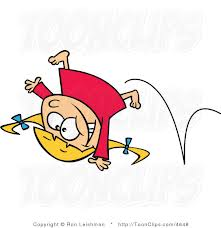 1)  2)  3)  4)  5)  6)  7)  8)  9)  10)  11)  12)  13)  14)  1)  Factor:  2)  Multiply:  3)  Multiply:  4)  Factor:  365)  Factor:  6)  Multiply:  7)  Factor:  8)  Multiply:  9)  Multiply:  10)  Factor:  11)  Factor:  12)  Multiply:  13)  Multiply:  14)  Factor:  1)  72)  3)  4)  5)  6)  7)  8)  9)  10)  11)  12)  13)  14)  